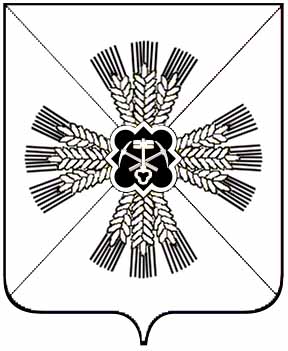 КЕМЕРОВСКАЯ ОБЛАСТЬАДМИНИСТРАЦИЯ ПРОМЫШЛЕННОВСКОГО МУНИЦИПАЛЬНОГО ОКРУГАПОСТАНОВЛЕНИЕот « 30 »  декабря 2019г.  № 1640-Ппгт. ПромышленнаяО внесении изменений в постановление администрации Тарабаринского сельского поселения от 31.10.2017 № 38-п  «Об утверждении муниципальной программы «Жизнеобеспечение Тарабаринского сельского поселения » на 2018 - 2021 годы» (в редакции постановлений от 29.03.2018 № 7, от 31.10.2018 № 48-п, от 24.12.2018 № 49-п)В соответствии с Бюджетным кодексом РФ, Федеральным законом от  06.10.2003 № 131-ФЗ «Об общих принципах организации местного самоуправления в Российской Федерации», решением Совета народных депутатов Промышленновского муниципального округа от 26.12.2019 № 55 «О внесении изменений и дополнений в решение Совета народных депутатов Тарабаринского сельского поселения от 24.12.2018 № 114 «О бюджете Тарабаринского сельского поселения на 2019 год и плановый период  2020 и 2021 годов»  (в редакции решений от 18.04.2019 № 127, от 24.06.2019 № 142, от 29.11.2019 № 148):1. Внести в муниципальную программу «Жизнеобеспечение Тарабаринского сельского поселения» на 2018 – 2020 годы (в редакции постановлений от 29.03.2018 № 7,от 31.10.2018 № 48-п, от 24.12.2018 № 49-п) (далее – Программа) следующие изменения: 1.1. Паспорт Программы изложить в редакции согласно приложению  № 1 к настоящему постановлению;1.2. Разделы 4 Программы изложить в редакции согласно приложению № 2 к настоящему постановлению.2. Настоящее постановление вступает в силу со дня обнародования.3. Постановление подлежит размещению на официальном сайте администрации Промышленновского муниципального округа в сети «Интернет» на странице администрации Тарабаринского сельского поселения.4. Контроль за исполнением настоящего постановления возложить на и.о. заместителя главы Промышленновского муниципального округа  А.П. Безрукову.                           Врип главы Промышленновского муниципального округа                           Д. П. Ильин   Исп. И.А. ОвсянниковаТел. 74414                                                                                              Приложение № 1                                                                              к постановлению администрации Промышленновского                                                                                          муниципального округа                                                                                  от 30 декабря 2019  № 1640-ППаспорт муниципальной программы«Жизнеобеспечение Тарабаринского сельского поселения» на 2018-2021 годы                                                                                               Приложение № 2                                                                              к постановлению администрации Промышленновского                                                                                          муниципального округа                                                                                    от 30 декабря 2019  № 1640-ПРесурсное обеспечение реализации муниципальной программы « Жизнеобеспечение Тарабаринского сельского поселения»на 2018 - 2021 годы                                                                      2018          2019            2020        2021Наименование муниципальной программыМуниципальная программа «Жизнеобеспечение Тарабаринского сельского поселения» на 2018-2021 годы (далее – муниципальная программа)Директор  муниципальной программыГлава Тарабаринского сельского поселения Ответственныйисполнитель(координатор) муниципальнойпрограммыРуководитель организационно - распорядительного органа Тарабаринского сельского поселенияИсполнителимуниципальной программыАдминистрация Тарабаринского сельского поселенияНаименование подпрограмм муниципальной программы* Совершенствование гражданской обороны, защиты населения и территории от чрезвычайных ситуаций природного и техногенного характера* Содержание и строительство автомобильных дорог и инженерных сооружений на них* Благоустройство* Развитие физической культуры и спорта* Функционирование  органов местного самоуправленияЦели муниципальной программы*Создание необходимых условий для обеспечения защищенности населения от пожаров, надлежащего уровня пожарной безопасности на территории Тарабаринского поселения за счет применения новых технологий пожаротушения, техническое перевооружение пожарной охраны, защиты населения и территории от чрезвычайных ситуаций природного и техногенного характера*Создание условий для устойчивого функционирования дорожной  системы поселения.*Создание условий для занятий физической культурой и спортом в поселении.*Повышение уровня  жизни граждан за счет улучшение благоустройства населенных пунктов Тарабаринского сельского поселения. Обеспечение благоприятных и комфортных условий  проживания населения. Улучшение эстетического вида поселения.*Повышение качества решения вопросов местного значения органами местного самоуправления администрации поселения и создание условий для   высокого качества жизни населения Устойчивый рост денежных доходов населения. Рост реального потребления материальных благ. Повышение способности муниципального образования к саморазвитиюЗадачи муниципальной программы*Обеспечение первичных мер пожарной безопасности. Создание условий повышения оперативного реагирования служб жизнеобеспечения для предупреждения и ликвидации чрезвычайных ситуаций совершенствование пропаганды в области гражданской        
обороны, защиты населения и территории от чрезвычайных    ситуаций природного и техногенного характера.                           *Обеспечение безопасности дорожного движения на территории Тарабаринского сельского поселения; поддержание внутри поселковых автомобильных дорог и искусственных сооружений на них на уровне, соответствующем категории дороги, путём содержания дорог и сооружений на них; сохранение протяжённости соответствующих нормативным требованиям внутри поселковых  автомобильных дорог  за счёт ремонта и капитального ремонта внутри поселковых автомобильных дорог и искусственных сооружений на них с увеличением пропускной способности автомобильных дорог. *Вовлечение граждан  различного возраста, состояния здоровья и социального положения в регулярные занятия физической культурой и спортом и приобщение их к здоровому образу жизни; участие в районных, областных и местных спортивных мероприятиях, информационное обеспечение и пропаганда физической культуры и спорта; организация спортивно-массовых мероприятий.*Обеспечение соблюдений правил благоустройства поселенияминимизация расходов бюджета по оплате энергоресурсов с помощью проведения энергосберегающих мероприятий.Содержание мест захоронения и памятников культурного наследияслужащим за выслугу лет. *Обеспечение эффективного исполнения полномочий органов местного самоуправленияСрок реализации муниципальной программы2018-2021 гг.Объемы и источники финансирования муниципальной программы в целом и с разбивкой по годам ее реализацииОбъем финансового обеспечения на реализацию муниципальной программы составляет  23730,6 тыс. руб., в том числе по годам:2018г. – 5614,7 тыс. руб.;2019г. – 8962,1 тыс. руб.;2020г. – 4362,6 тыс. руб.;2021г. – 4791,2 тыс. руб.Ожидаемые конечные результаты реализации муниципальной программы*Сокращение числа погибших и травмированных при пожарах людей и материального ущерба от пожаров, сокращение времени оперативного реагирования на пожары, уменьшение сроков ремонта и технического обслуживания автомобилей, снижение количества пожаров в населенных пунктах;*Увеличение поселковых автомобильных дорог, соответствующих нормативным требованиям  транспортно-эксплуатационным показателям, находящихся на содержании в Тарабаринском сельском поселении, от общей протяженности сети автомобильных дорог местного значения;*Увеличение числа занимающихся спортом, сокращение уровня преступности и правонарушений со стороны подростков и молодежи, снижение заболеваемости среди населения;*Улучшения качество жизни. Повышение уровня благоустройства поселения, улучшение эстетического вида населенных пунктов поселения. Содержание в надлежащем виде  мест захоронения. Снижение количества правонарушений в ночное время суток.*Эффективное использование бюджетных средств в целях повышения качества муниципальными финансами, оптимизация расходов на содержание органов местного самоуправления. Наименование муниципальной программы, подпрограммы, мероприятияИсточник финансированияОбъем финансовых ресурсов  тыс. руб. 	1	2345Муниципальная  программаЖизнеобеспечение Тарабаринского сельского поселения» на 2018-2021 годыВсего5614,78962,14362,64791,2Муниципальная  программаЖизнеобеспечение Тарабаринского сельского поселения» на 2018-2021 годыБюджет поселения 5614,78962,14362,64791,2Подпрограмма  «Совершенствование гражданской обороны, защита населения и территории от чрезвычайной ситуации природного и техногенного характера» Всего83,112,2140150Подпрограмма  «Совершенствование гражданской обороны, защита населения и территории от чрезвычайной ситуации природного и техногенного характера» Бюджет поселения83,112,2140150МероприятиеОрганизация и осуществление мероприятий по гражданской обороне,  по защите населения и территории от последствий аварий природного и техногенного характера.Всего                  14,611,07070МероприятиеОрганизация и осуществление мероприятий по гражданской обороне,  по защите населения и территории от последствий аварий природного и техногенного характера.Бюджет поселения 14,611,07070МероприятиеОбеспечение первичных мер пожарной безопасности в границах населенных пунктов поселения.Всего68,51,27080МероприятиеОбеспечение первичных мер пожарной безопасности в границах населенных пунктов поселения.Бюджет поселения                  68,51,27080Подпрограмма «Строительство и содержание автомобильных дорог и инженерных сооружений на них в границах  поселения».Всего1603,51772,213261900Подпрограмма «Строительство и содержание автомобильных дорог и инженерных сооружений на них в границах  поселения».Бюджет поселения 1603,51772,213261900МероприятиеРеконструкция, содержание и строительство автомобильных дорог общего пользования, инженерных сооружений в границах населенных пунктов поселения.Всего              1603,51772,213261900МероприятиеРеконструкция, содержание и строительство автомобильных дорог общего пользования, инженерных сооружений в границах населенных пунктов поселения.Бюджет поселения 1603,51772,213261900Подпрограмма «Развитие физической культуры и спорта».Всего31,111,65055Подпрограмма «Развитие физической культуры и спорта».Бюджет поселения31,111,65055Мероприятие Обеспечение условий, проведение мероприятий для развития на территории поселения массовой физической культуры и спорта.Всего31,111,65055Мероприятие Обеспечение условий, проведение мероприятий для развития на территории поселения массовой физической культуры и спорта.Бюджет поселения31,111,65055Подпрограмма« Благоустройство».Всего601,82022,9456,0414,6Подпрограмма« Благоустройство».Бюджет поселения601,82022,9456,0414,6МероприятиеБлагоустройство общественных территорийВсего0,0375,40,00,0МероприятиеБлагоустройство общественных территорийБюджет поселения0,0375,40,00,0МероприятиеСодержание, ремонт уличного освещения.Всего485,5516,0355,6355,6МероприятиеСодержание, ремонт уличного освещения.Бюджет поселения485,5516,0355,6355,6МероприятиеСодержание мест захоронения.Всего6,913,85456МероприятиеСодержание мест захоронения.Бюджет поселения6,913,85456Мероприятие Прочая деятельность в области благоустройства территории.Всего109,4317,746,43,0Мероприятие Прочая деятельность в области благоустройства территории.Бюджет поселения109,4317,746,43,0Подпрограмма«Социальная политика»Всего0,025,90,00,0Подпрограмма«Социальная политика»Бюджет поселения0,025,90,00,0МероприятиеПенсионное обеспечениеВсего0,025,90,00,0МероприятиеПенсионное обеспечениеБюджет поселения0,025,90,00,0Подпрограмма « Функционирование органов местного самоуправления Тарабаринского сельского поселения».Всего3112,54876,52942,92823,9Подпрограмма « Функционирование органов местного самоуправления Тарабаринского сельского поселения».Бюджет поселения3112,54876,52942,92823,9МероприятиеГлава Тарабаринского сельского поселенияВсего634,8719,2552,3552,3Бюджет поселения634,8719,2552,3552,3МероприятиеОбеспечение деятельности органов местного самоуправленияВсего2477,7  4157,32335,62214,6Бюджет поселения2477,74157,32335,62214,6МероприятиеВыполнение других обязательств государстваВсего182,7240,85557МероприятиеВыполнение других обязательств государстваБюджет поселения182,7240,85557